Fitzgerald/World History							Name _________________________________Total (        /60)Middle Ages Exama. Draw an illustrated dictionary entry for the term “Crusades.” (10 pts)Definition:______________________________________________________________________________________________________________________________________________________________________________________________________________________________________Synonym: _____________________________________Antonym: _____________________________________b. Describe 4 effects of the Crusades. (4 pts)Effect: _________________________________________________________________________________Effect: _________________________________________________________________________________Effect: _________________________________________________________________________________Effect: _________________________________________________________________________________ Explain how the following contributed to the end of feudalism.  (6 pts)Crusades- ______________________________________________________________________________ _______________________________________________________________________________________Black Death- ____________________________________________________________________________ _______________________________________________________________________________________100 Years War- __________________________________________________________________________ _______________________________________________________________________________________a. T or F (circle one):  Charlemagne was important in the development of European society.  (1 pt)b. Justify your answer with specific examples.  (3 pts)____________________________________________________________________________________________________________________________________________________________________________________________________________________________________________________________________________________________________________________________________________________________________________________Explain the importance of the Magna Carta.  [Hint:  Include how it affects us today.]   (5 pts)____________________________________________________________________________________________________________________________________________________________________________________________________________________________________________________________________________________________________________________________________________________________________________________ Explain the causes of disagreements between popes and monarchs in the Middle Ages?  Why were they always fighting?  (2 pts)______________________________________________________________________________________________________________________________________________________________________________Describe two situations where kings and popes disagreed.** [Be specific!!! Explain what happened!!  (Use names of popes and kings)]  (8 pts)________________________________________________________________________________________________________________________________________________________________________________________________________________________________________________________________________________________________________________________________________________________________________________________________________________________________________________________________________________________________________________________________________________________________________________________________________________________________________________________________________________________________________________________What was the Black Death? (3 pts)__________________________________________________________________________________________________________________________________________________________________________________________How did it affect feudalism? (3 pts)____________________________________________________________________________________________________________________________________________________________________________________How did it affect the Church? (3 pts)____________________________________________________________________________________________________________________________________________________________________________________How did it affect the economy? (3 pts)____________________________________________________________________________________________________________________________________________________________________________________Complete the Venn diagram by comparing the beliefs/practices of Christians, and Muslims. Include at least 3 areas of contrast each and 2 areas of comparison (8 items total). Label the diagram. (10 pts)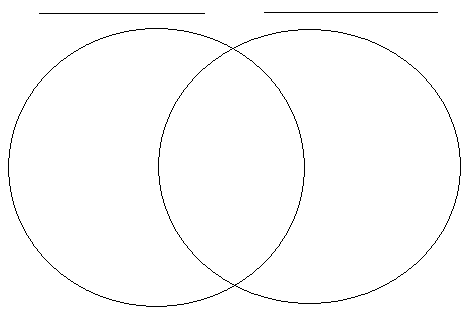 What claim did each have to the Holy Land?  Why do they think they should control it?Muslims-___________________________________________________________________________________Christians- _________________________________________________________________________________